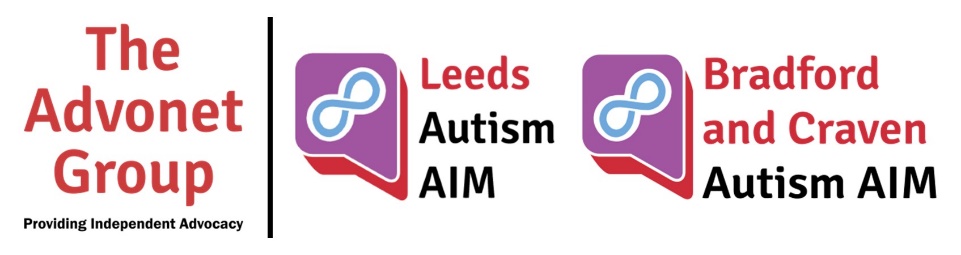 Autism AIM Self-Care PlanToday, I will…Read a bookTake a showerTreat myself to a mid-day napDress upDraw MeditateBinge watch my fave showGo for a walk Call my friendsEat a healthy breakfastJournal my thoughtsListen to musicDo something else (write in box to the right)Do something else (write in box to the right)Stay Safe, Stay WellGet DressedSimple comfort clothes will do! Maintaining routine will feel more productive and reduce some of the stress from this chaotic time. Eat New Healthy RecipesEating a variety of foods and trying different recipes will give your day variety and keep your body feeling healthy.Be CreativeTry new activities or bring back old ones, it’s a great way to keep your spirits up and your mind relaxedGet Some Fresh AirFresh air will reduce the feeling of being stuck at home, even it means standing outside your door for a bit!Switch OffEveryone everywhere is talking about COVID-19. Switch off your gadgets and get some well-deserved time-out!Stay ConnectedSocial distancing means visiting family and friends physically is restricted, so take advantage of video chats, phone calls and text messages!Reach outMental health is always important and often overlooked. It’s especially important during difficult times like these. Reach out if you need to and remember to check in with friends and family. We’re all in this together.Reach outMental health is always important and often overlooked. It’s especially important during difficult times like these. Reach out if you need to and remember to check in with friends and family. We’re all in this together.